Start heading SW directly from Cricket pavilion 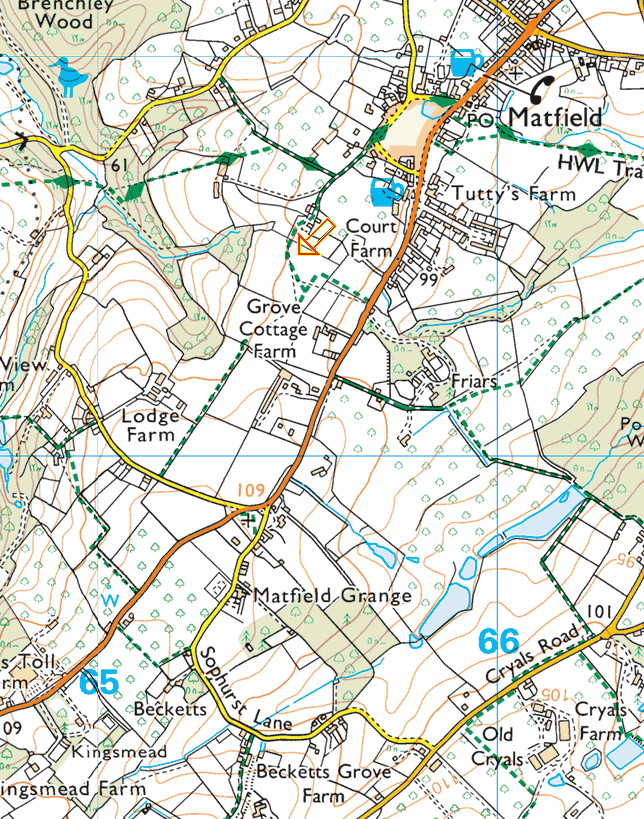 Turn R on road after Lodge Farm, then L into path, and L againCare crossing main road R and L here onto footpath to Sophurst Lane.  Turn R.Turn R off Sophurst Lane after riverAt Cryals Road turn L and then bear right into woods on bend	Continue zig-zagging eastwards – great views N and S here – and bench for coffee.  To here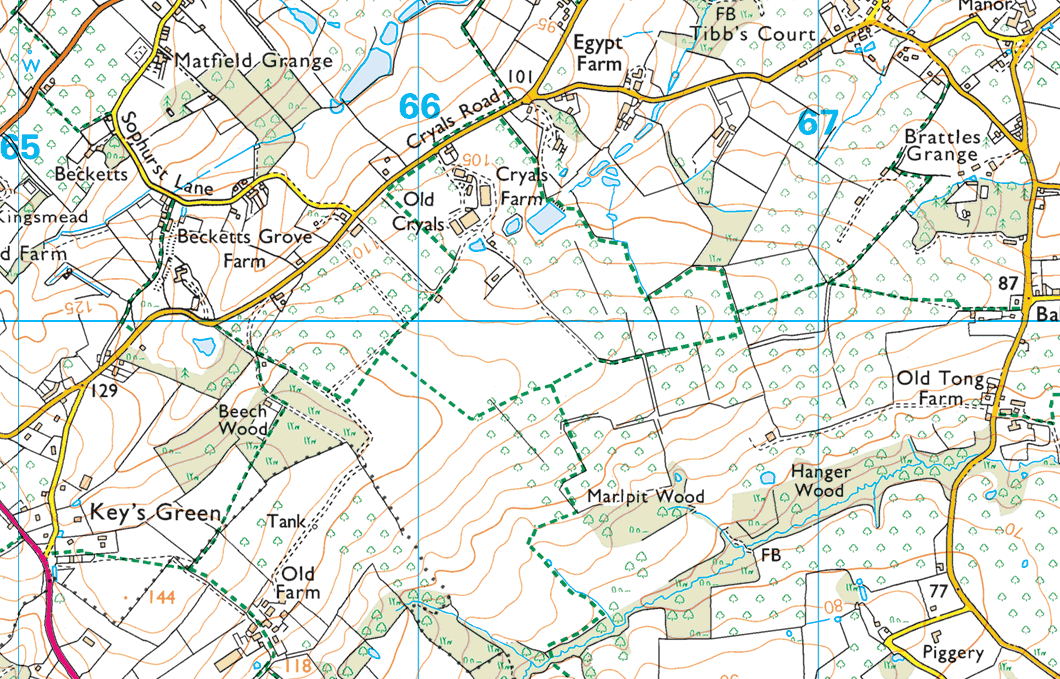 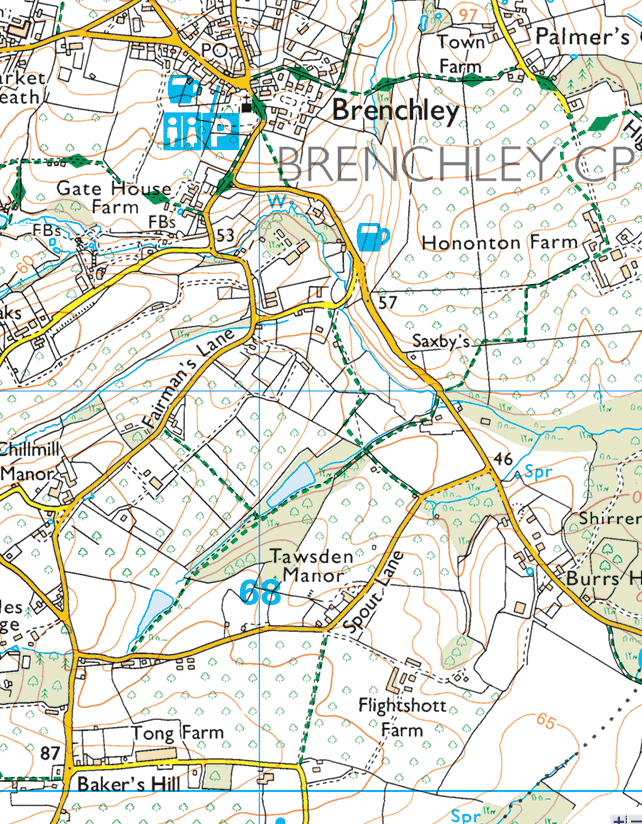 Hit road here at spot height 87 on Baker’s Hill.  Turn L and R and bear L to lake.  Follow valley NE by lakes, cross road, and through orchards to Hononton Farm.  Turn L and up the hill to road.  Turn L again through Town Farm to Brenchley – Tricky descent and ascent just before Brenchley.  There is a bench on the triangle in from of Bull Inn. 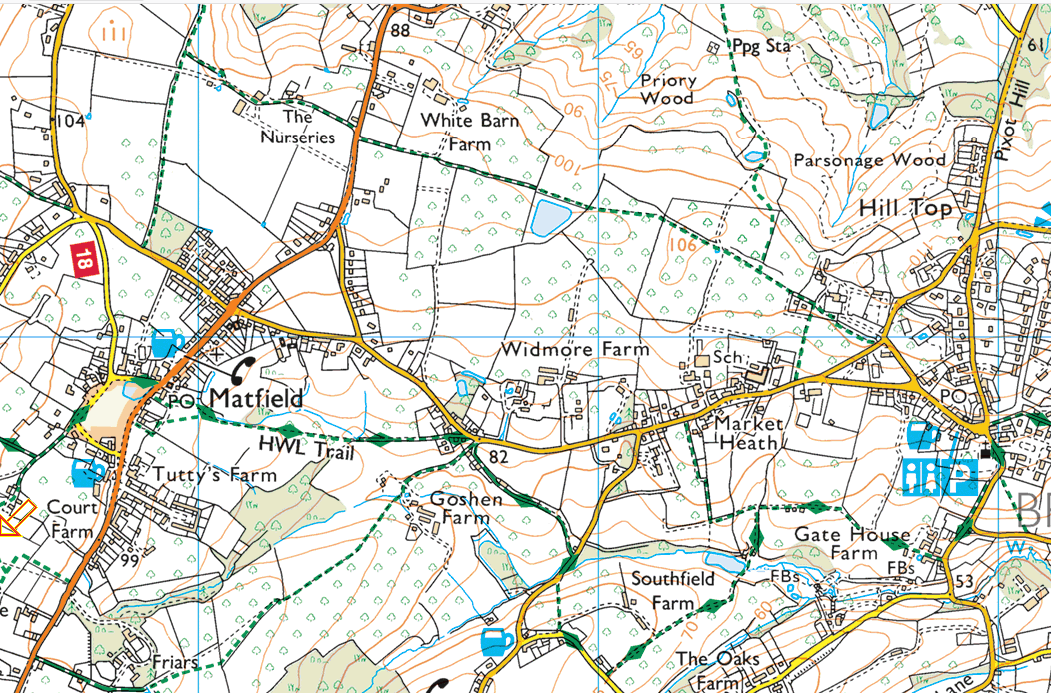 Take road NW from Brenchley and continue in that direction on the path right through to ‘The Nurseries’.  After which, turn L to Matfield.  At road turn R then L to finish at the green.